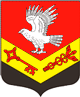 Муниципальное образование«ЗАНЕВСКОЕ ГОРОДСКОЕ ПОСЕЛЕНИЕ»Всеволожского муниципального района Ленинградской областиАДМИНИСТРАЦИЯПОСТАНОВЛЕНИЕ24.11.2017 г.										№ 796д. ЗаневкаОб утверждении программы
«Комплексное развитие транспортной инфраструктуры  муниципального образования «Заневское городское поселение» Всеволожского муниципального района Ленинградской области на 2017 – 2034 год»	В соответствии с Федеральными законами от 06.10.2003 № 131-ФЗ «Об общих принципах организации местного самоуправления в Российской Федерации», от 10.12.1995 № 196-ФЗ «О безопасности дорожного движения», от  08.11.2007  № 257-ФЗ «Об автомобильных дорогах и о дорожной деятельности в Российской Федерации и о внесении изменений в отдельные законодательные акты Российской Федерации», Уставом МО «Заневское городское поселение», в целях повышения  эффективности и безопасности функционирования  автомобильных дорог местного значения, администрация муниципального образования «Заневское городское поселение» Всеволожского муниципального района Ленинградской области,ПОСТАНОВЛЯЕТ:	1. Утвердить программу «Комплексное развитие транспортной инфраструктуры муниципального образования «Заневское городское поселение» Всеволожского муниципального района Ленинградской области на 2017 – 2034 год», согласно приложению.	2. Опубликовать настоящее постановление в средствах массовой информации.	3. Постановление вступает в силу с момента его официального опубликования.	4. Контроль за исполнением постановления  возложить на заместителя главы администрации.Глава администрации                                                                         А.В. Гердий                  Приложениек постановлению администрации                                                                                    от «24» ноября 2017 г. № 796	Программа«Комплексное развитие транспортной инфраструктуры муниципального образования «Заневское городское поселение» Всеволожского муниципального района Ленинградской области»на 2017 – 2034 годПаспортпрограммы комплексного развития транспортной инфраструктуры муниципального образования «Заневское городское поселение»Всеволожского  муниципального района Ленинградской областиОБЩИЕ ПОЛОЖЕНИЯ	Программа  комплексного  развития  транспортной  инфраструктуры поселения  - документ, устанавливающий перечень мероприятий по  проектированию,  строительству,  реконструкции  объектов  транспортной инфраструктуры  местного  значения  поселения,  который предусмотрен также  государственными и муниципальными программами, стратегией социально-экономического  развития  муниципального  образования  и  планом мероприятий  по  реализации  стратегии  социально-экономического  развития муниципального  образования,  планом  и  программой  комплексного  социально-экономического  развития  муниципального  образования,  инвестиционными программами субъектов естественных монополий в области транспорта. 	Программа  комплексного  развития  транспортной  инфраструктуры  поселения разрабатывается  и  утверждается  органами  местного самоуправления городского поселения, на основании утвержденного в порядке, установленном  Градостроительным  Кодексом  РФ,  Генеральным  планом  поселения. 	Реализация  программы  должна  обеспечивать  сбалансированное,  перспективное развитие транспортной инфраструктуры поселения в соответствии с  потребностями  в  строительстве,  реконструкции  объектов  транспортной инфраструктуры местного значения. 	Обеспечение надежного и устойчивого обслуживания  жителей  Заневского городского поселения (в дальнейшем - поселение) транспортными услугами, снижение износа объектов  транспортной инфраструктуры - одна из  главных проблем, решение которой  необходимо  для  повышения  качества  жизни  жителей  и  обеспечения устойчивого развития поселения. 	Решение  проблемы  носит  комплексный характер, а  реализация мероприятий  по улучшению  качества  транспортной  инфраструктуры возможна  только  при взаимодействии  органов  власти  всех уровней, а также концентрации  финансовых, технических и научных ресурсов. 	Система основных мероприятий Программы определяет  приоритетные направления в сфере дорожного хозяйства на территории Поселения и  предполагает реализацию следующих мероприятий: 	1. Мероприятия по содержанию  автомобильных  дорог  местного значения и искусственных сооружений на них. Реализация  мероприятий  позволит  выполнять  работы по содержанию автомобильных дорог и искусственных  сооружений  на  них  в соответствии с нормативными требованиями. 	2. Мероприятия по ремонту автомобильных дорог местного значения и искусственных сооружений на них. Реализация  мероприятий позволит  сохранить  протяженность  участков автомобильных дорог местного значения, на которых показатели их транспортно-эксплуатационного состояния соответствуют требованиям стандартов к эксплуатационным показателям автомобильных дорог. 	3. Мероприятия  по  капитальному  ремонту  автомобильных  дорог  местного значения и искусственных сооружений на них. Реализация  мероприятий  позволит  сохранить  протяженность  участков автомобильных дорог местного значения, на которых показатели их транспортно-эксплуатационного состояния соответствуют категории дороги. 	4. Мероприятия по научно-техническому сопровождению программы. 	Мероприятия  по  капитальному  ремонту  и  ремонту    будут  определяться  на основе результатов обследования  автомобильных дорог местного значения и искусственных сооружений на них. В  ходе  реализации  Программы  содержание  мероприятий  и  их  ресурсы обеспечения  могут  быть  скорректированы  в  случае  существенно  изменившихся условий. 	Корректировка  Программы  производится  на  основании  предложений Правительства  Ленинградской области,  администрации МО Заневское городское  поселение, совета депутатов МО Заневское городское поселение. 	Администрация поселения ежегодно с учетом выделяемых финансовых средств на реализацию Программы готовит предложения по корректировке целевых показателей, затрат  по  мероприятиям  Программы,  механизма  ее  реализации,  состава  участников Программы и вносит необходимые изменения в Программу. 	Программа комплексного развития транспортной инфраструктуры Заневского городского поселения  на 2017  - 2034 (далее по тексту Программа) подготовлена на основании: 	Градостроительного кодекса РФ; 	Федерального  закона от 29.12.2014 №456 – ФЗ «О внесении изменений в Градостроительный кодекс Российской Федерации и отдельные законные акты Российской Федерации»;	Федерального закона от  06.10.2003 №  131-ФЗ «Об общих  принципах организации местного самоуправления в Российской Федерации»; 	Федерального  закона  от  08.11.2007 №  257-ФЗ  «Об  автомобильных  дорогах  и  о дорожной деятельности в Российской Федерации и о внесении изменений в отдельные законодательные акты Российской Федерации»; 	Федерального закона от 09.02.2007 № 16-ФЗ «О транспортной безопасности»; 	поручения Президента Российской Федерации от 17.03.2011 Пр-701; 	постановление  Правительства  Российской Федерации  от  25.12.2015                       Пр-№1440  «Об  утверждении  требований  к  программам  комплексного  развития транспортной инфраструктуры поселений, городских округов»;	Приказа министерства  транспорта  Российской Федерации  от  16.11.2012 №  402  «Об утверждении Классификации работ по капитальному ремонту, ремонту и содержанию автомобильных дорог»; 	Решения совета депутатов МО Заневское городское поселение от 29.05.2013 № 22 «Об утверждении  Генерального  плана МО Заневское  городское  поселение  Всеволожского муниципального  района Ленинградской области».	Программа рассчитана на долгосрочную перспективу сроком на 17 лет. Таким образом, Программа является инструментом реализации приоритетных направлений  развития МО Заневское городское поселение на долгосрочную перспективу, ориентирована на устойчивое развитие поселения и  соответствует государственной политике реформирования  транспортной  системы Российской Федерации. Основные понятия	В настоящей Программе используются следующие основные понятия: 	автомобильная дорога — объект транспортной инфраструктуры, предназначенный для  движения  транспортных  средств  и  включающий  в  себя  земельные  участки  в границах полосы отвода автомобильной дороги и расположенные на них или под ними конструктивные  элементы  (дорожное  полотно,  дорожное  покрытие  и  подобные элементы)  и  дорожные  сооружения,  являющиеся её технологической  частью,  — защитные  дорожные  сооружения,  искусственные  дорожные  сооружения, производственные объекты, элементы обустройства автомобильных дорог; 	защитные дорожные  сооружения —  сооружения,  к  которым  относятся  элементы озеленения,  имеющие  защитное  значение;  заборы;  устройства,  предназначенные  для защиты  автомобильных  дорог  от  снежных  лавин;  шумозащитные  и  ветрозащитные устройства; подобные сооружения; 	искусственные  дорожные  сооружения  —  сооружения,  предназначенные  для движения  транспортных  средств,  пешеходов  и  прогона  животных  в  местах пересечения  автомобильных  дорог  иными  автомобильными  дорогами,  водотоками, оврагами,  в местах,  которые  являются  препятствиями  для  такого  движения,  прогона (зимники, мосты, переправы по льду, путепроводы, трубопроводы, тоннели, эстакады, подобные сооружения); 	производственные  объекты  —  сооружения,  используемые  при  капитальном ремонте, ремонте, содержании автомобильных дорог; 	элементы  обустройства  автомобильных  дорог  —  сооружения,  к  которым относятся дорожные знаки, дорожные ограждения, светофоры и другие устройства для регулирования  дорожного  движения,  места  отдыха,  остановочные  пункты,  объекты, предназначенные для освещения автомобильных дорог, пешеходные дорожки, пункты весового  и  габаритного  контроля  транспортных  средств,  пункты  взимания  платы, стоянки (парковки) транспортных средств, сооружения, предназначенные для охраны автомобильных  дорог  и  искусственных  дорожных  сооружений,  тротуары,  другие предназначенные  для  обеспечения  дорожного  движения,  в  том  числе  его безопасности, сооружения, за исключением объектов дорожного сервиса;  	дорожная деятельность — деятельность  по  проектированию,  строительству, реконструкции, капитальному ремонту, ремонту и содержанию автомобильных дорог; 	владелец  автомобильных дорог — администрация МО Заневское городское поселение; 	пользователи автомобильными дорогами —  физические  и  юридические  лица, использующие автомобильные дороги в качестве участников дорожного движения; 	реконструкция  автомобильной  дороги  —  комплекс  работ,  при  выполнении которых  осуществляется  изменение  параметров  автомобильной  дороги,  её участков, ведущее к изменению класса и (или) категории автомобильной дороги либо влекущее за собой изменение границы полосы отвода автомобильной дороги; 	капитальный ремонт автомобильной дороги — комплекс работ по замене и (или) восстановлению конструктивных элементов  автомобильной  дороги,  дорожных сооружений и (или)  их частей, выполнение  которых  осуществляется  в  пределах установленных допустимых значений  и  технических  характеристик  класса и категории автомобильной дороги и при выполнении которых  затрагиваются конструктивные и иные характеристики надежности  и  безопасности  автомобильной дороги и не изменяются границы полосы отвода автомобильной дороги; 	ремонт автомобильной дороги — комплекс работ по восстановлению транспортно-эксплуатационных характеристик автомобильной дороги, при выполнении которых не затрагиваются  конструктивные  и  иные  характеристики  надежности  и  безопасности автомобильной дороги; 	содержание  автомобильной  дороги  —  комплекс  работ  по  поддержанию надлежащего технического состояния автомобильной дороги, оценке её технического состояния, а также по организации и обеспечению безопасности дорожного движения; 	Иные понятия и термины использованы в  настоящей Программе в  значениях, определенных Федеральным законом от 08.11.2007г. № 257-ФЗ «Об автомобильных дорогах и о дорожной деятельности в Российской Федерации и о внесении изменений в отдельные законодательные акты Российской Федерации». II. Характеристика существующего состояния транспортной инфраструктурыПоложение муниципального образования«Заневское городское поселение» Всеволожского муниципального района Ленинградской области в структуре пространственной организации Ленинградской областиОсновными  факторами, определяющими  направления  разработки Программы, являются: 	тенденции  социально-экономического развития поселения, характеризующиеся незначительным  повышением численности населения, развитием  рынка жилья,  сфер обслуживания и промышленности; 	состояние существующей системы  транспортной инфраструктуры. 	Территория МО «Заневское  городское поселение» входит в  состав территории Всеволожского муниципального района Ленинградской области, расположено в юго-западной части Всеволожского муниципального района и имеет границы:	на севере – с территорией г. Всеволожск Всеволожского муниципального района;на востоке – с территорией Колтушского сельского поселения Всеволожского муниципального района;на юго-востоке – с территорией Разметелевского сельского поселения Всеволожского муниципального района;на юге – с территорией Свердловского городского поселения Всеволожского муниципального района;на западе – с территорией Санкт-Петербурга.Общая площадь территории МО «Заневское городское поселение» 5033,52 га. Площадь территории уточнена на основании результатов подсчетов площади по обновленным планам в компьютерной программе MapInfo.В состав МО «Заневское городское поселение» входят 9 населенных пунктов:- деревня Заневка- деревня Кудрово- поселок при железнодорожной станции (далее по тексту п.ст.) Мяглово- деревня Новосергиевка- поселок при железнодорожной станции (далее по тексту п.ст.) Пятый километр- деревня Суоранда- деревня Хирвости- городской поселок Янино-1- деревня Янино-2Административный центр МО «Заневское городское поселение» — городской поселок Янино-1.Городской поселок Я́нино-1, деревня Я́нино-2 расположены на автодороге регионального значения «Санкт-Петербург – Колтуши» (Колтушское шоссе) на расстоянии от границы Санкт-Петербурга до городского поселка Янино-1 – , до деревни Янино-2 – . Численность населения на 01.01.2017 г. – городского поселка Янино-1 - 5920 человек, деревни Янино-2 - 492 чел. Жилая застройка дер. Янино-2 представлена индивидуальными жилыми домами. Жилая застройка гп. Янино-1 представлено многоквартирными жилыми домами средней этажности в окружении индивидуальной застройки с приусадебными участками. В гп. Янино-1 расположены объекты социальной инфраструктуры, которыми пользуются жители всего МО «Заневское городское поселение» (дом культуры, спортивные залы, бассейн). Разработан проект ДДУ на 220 мест. В стадии строительства находятся два жилых комплекса с развитой инфраструктурой, строительство которых ведет ИСК «Викинг» и ООО «ЛСТ Девелопмент».Разработаны и утверждены постановлениями администрации МО «Заневское городское поселение» «Проект планировки и межевания квартала малоэтажной жилой застройки в северной части гп. Янино-1» и «Проекта планировки и межевания квартала индивидуальной жилой застройки в северо-восточной части гп. Янино-1», «Проект планировки и межевания территории квартала жилой застройки гп. Янино-1». В настоящее время осуществляется реализация этих проектов. В стадии строительства находятся 9 многоквартирных жилых домов. Готовятся к сдаче в эксплуатацию три корпуса многоквартирного жилого дома – застройщик ОАО «ГлавСтройКомплекс». Одновременно в стадии разработки находятся еще три проекта планировки и межевания отдельных территорий гп. Янино-1.Часть территории гп.Янино-1 включена в программу развития застроенных территорий МО «Заневское городское поселение».Продолжает развиваться промышленная зона гп. Янино-1 и дер. Янино-2: здесь располагаются мусороперерабатывающий завод СПб ГУП «Завод МПБО-2», деревообрабатывающий завод, крупный логистический парк «Янино», функционирует и продолжает строиться большой складской комплекс ООО «Горизонт», оптово-розничная база «Янино», начал работу асфальтобетонный завод ООО «Дормикс», готовится к строительству крупный завод по производству железобетонных изделий. В настоящее время ведется разработка проекта планировки территории промзоны.Деревня Заневка расположена на Колтушском шоссе восточнее станции Заневский Пост и севернее станции Заневский Пост-2. Численность населения на 01.01.2017 год – 1033 человек. Деревню окружают железнодорожные линии - служебная, окружная и линия Заневка. В деревне Заневка расположена городская водопроводная насосная станция «Северная», ряд промышленных предприятий. Жилая застройка деревни Заневка, в основном, индивидуальная с приусадебными участками, на территории деревни построено два пятиэтажных многоквартирных дома.Часть территории дер. Заневка включена в программу развития застроенных территорий МО «Заневское городское поселение»Утвержден проект планировки и межевания территории дер.Заневка.Деревня Ку́дрово расположена в юго-западной части района, непосредственно примыкает к восточной границе Санкт-Петербурга, с востока ограничена кольцевой автомобильной дорогой. Численность населения на 01.01.2017 год – 13 501 чел. В 1980-х годах на месте деревни Кудрово планировалось построить новый жилищный массив Ленинграда, в это время многих жителей деревни отсюда переселяют. Но проект планировки жилого района «Кудрово» был разработан только в 2004 году. Проект не реализован.В 2006 году в южной части деревни (у пересечения КАД и Мурманского шоссе) открыт торговый комплекс «МЕГА-ИКЕА».В настоящее время в соответствии с «Проектом планировки и межевания жилого района Кудрово Всеволожского муниципального района Ленинградской области», разработанного архитектурной мастерской ООО «Матвеев и К» и утвержденного в 2007 г. в северной части деревни Кудрово ведется строительство жилого района на 25,0 тысяч человек (ООО «Отделстрой», ЗАО «Строительный трест»). В соответствии с проектом планировки и проектом межевания территории дер. Кудрово, утвержденном в 2011 году ведется  строительство жилого района на 48.0 тысяч человек в южной части дер. Кудрово (ЗАО «РТ «Петербургская недвижимость», ООО «Полис Групп», ООО «ЛАМ»). На сегодняшний день построено и введено в эксплуатацию 7 многоэтажных жилых домов, ДДУ на 230 мест, физкультурно-оздоровительный комплекс. В стадии строительства находятся еще 20 жилых домов, школа на 1600 мест, получены разрешения на строительство школы на 600 мест и двух детских дошкольных учреждений по 110 мест.Деревни Хирвости и Суоранда расположены на 5-м километре Колтушского шоссе. Жилая застройка деревень Суоранда и Хирвости - индивидуальная с приусадебными участками, многоквартирная застройка отсутствует.Численность населения на 01.01.2017 г. – в деревне Суоранда - 495 чел., в деревне Хирвости 196 чел. Часть территории дер. Суоранда включена в программу развития застроенных территорий МО «Заневское городское поселение»В соответствии с областным законом от 10 марта 2004 года № 17-оз «Об установлении границ и наделении соответствующим статусом муниципальных образований Всеволожский район и Выборгский район и муниципальных образований в их составе» МО «Заневское городское поселение» входит в состав муниципального образования «Всеволожский муниципальный район» Ленинградской области. МО «Заневское городское поселение» территориально расположено в центральной части Всеволожского муниципального района и имеет смежные границы:на севере – с территорией МО «Город Всеволожск» Всеволожского муниципального района;на востоке – с территорией МО «Колтушское городское поселение» Всеволожского муниципального района;на юго-востоке – с территорией МО «Разметелевское городское поселение» Всеволожского муниципального района;на юге – с территорией МО «Свердловское городское поселение» Всеволожского муниципального района;на западе – с территорией г. Санкт-Петербурга.Характеристика функционирования и показатели работы транспортной инфраструктуры по видам транспорта, имеющегося на территории МО «Заневское городское поселение»	Развитие транспортной системы МО «Заневское городское поселение»  является  необходимым условием улучшения качества жизни жителей в поселении. 	Транспортная инфраструктура МО «Заневское  городское  поселение»  является составляющей инфраструктуры Всеволожского муниципального района Ленинградской области, что обеспечивает конституционные  гарантии  граждан  на  свободу передвижения и делает возможным свободное перемещение товаров и услуг. Наличием и состоянием сети автомобильных дорог определяется территориальная целостность и единство экономического пространства. 	Недооценка проблемы  несоответствия  состояния  дорог и инфраструктуры местного значения социально-экономическим  потребностям общества является одной из причин экономических трудностей и негативных социальных процессов. Транспортную инфраструктуру поселения образуют линии, сооружения и устройства городского, пригородного, внешнего транспорта. Основными структурными  элементами транспортной инфраструктуры поселения являются:  сеть улиц и дорог и сопряженная с ней сеть пассажирского транспорта. Внешние  транспортно-экономические связи Заневского городского поселения с другими регионами осуществляются одним видом транспорта: автомобильным. 	По территории МО «Заневское городское поселение» проходит двухпутная электрифицированная линия железной дороги направления Санкт-Петербург-Мурманск. На территории муниципального образования расположены четыре железнодорожные станции и платформы - Заневский пост;5 км;7 км;Мяглово.	Железнодорожный транспорт используется для дальнего и пригородного сообщения. Интенсивность движения пассажирских поездов на линии составляет 35 пар поездов в сутки, в том числе:	дальнего следования – 25 пар поездов в сутки;	пригородные – 10 пар поездов в сутки.	Использование железнодорожного транспорта жителями МО «Заневское городское поселение» при трудовых поездках и поездках по культурно-бытовым целям незначительно в связи с удаленностью железнодорожных станций от крупных населенных пунктов.	На территории МО «Заневское  городское  поселение»  водный транспорт  не  используется, никаких мероприятий по обеспечению водным транспортом не планируется. 	Воздушные перевозки не осуществляются. Характеристика сети дорог МО «Заневское городское поселение», оценка  качества содержания дорог	Автомобильные дороги являются важнейшей составной частью  транспортной инфраструктуры МО «Заневское городское поселение». Они  связывают  территорию поселения с соседними территориями, населенные пункты поселения с районным центром, обеспечивают жизнедеятельность всех населенных пунктов поселения, во многом определяют возможности развития  поселения, по ним осуществляются автомобильные перевозки грузов и пассажиров. От уровня развития  сети автомобильных дорог во многом зависит  решение задач достижения устойчивого экономического роста поселения,  повышения конкурентоспособностиместных производителей и улучшения качества жизни населения. 	К автомобильным дорогам общего пользования местного значения относятся муниципальные дороги, улично-дорожная сеть и объекты дорожной инфраструктуры, расположенные в границах городского поселения, находящиеся в муниципальной собственности городского поселения. 	Развитие экономики поселения во многом определяется эффективностью функционирования автомобильного транспорта, которая зависит от уровня развития и состояния сети автомобильных дорог общего пользования местного значения. Недостаточный уровень развития дорожной сети приводит к значительным потерям экономики и населения поселения, является одним из наиболее существенных ограничений  темпов  роста  социально-экономического развития Заневского городского поселения, поэтому совершенствование сети автомобильных дорог общего пользования  местного  значения важно для поселения. Это в будущем  позволит обеспечить  приток  трудовых  ресурсов, развитие производства, а это в  свою  очередь приведет к экономическому росту поселения. 	Автомобильные дороги  подвержены влиянию природной окружающей  среды, хозяйственной деятельности человека и постоянному воздействию  транспортных средств, в результате чего меняется технико-эксплуатационное  состояние  дорог. Состояние сети дорог определяется  своевременностью,  полнотой  и  качеством выполнения  работ  по  содержанию,  ремонту  и  капитальному  ремонту и зависит напрямую от объемов финансирования и стратегии распределения финансовых ресурсов в условиях их ограниченных объемов. 	В  условиях,  когда  объем  инвестиций  в  дорожный  комплекс  является  явно недостаточным, а рост уровня  автомобилизации  значительно опережает  темпы роста развития  дорожной  сети,  на  первый  план  выходят  работы  по  содержанию  и эксплуатации  дорог. При  выполнении  текущего  ремонта  используются  современные технологии  с  использование  специализированных  звеньев  машин  и  механизмов, позволяющих  сократить  ручной  труд  и  обеспечить  высокое  качество  выполняемых работ.  При  этом  текущий  ремонт  в  отличие  от  капитального,  не  решает задач, связанных  с  повышением  качества  дорожного  покрытия  -  характеристик ровности, шероховатости, прочности и т.д. Недофинансирование дорожной отрасли, в условиях постоянного  роста интенсивности  движения,  изменения состава движения  в  сторону увеличения  грузоподъемности  транспортных средств, приводит к  несоблюдению межремонтных сроков,  накоплению количества участков недоремонта. Учитывая вышеизложенное,  в  условиях ограниченных финансовых средств стоит задача их оптимального использования с целью максимально возможного снижения количества проблемных участков автомобильных дорог и сооружений на них. Применение  программно-целевого  метода в развитии  автомобильных дорог общего пользования местного  значения МО «Заневское городское поселение» позволит системно направлять средства на решение неотложных проблем дорожной отрасли в условиях ограниченных финансовых ресурсов. 	В связи с недостаточностью финансирования расходов на дорожное хозяйство в бюджете  Заневского  городского  поселения  эксплуатационное  состояние значительной  части  улиц  поселения  по  отдельным  параметрам  перестало соответствовать  требованиям  нормативных  документов  и  технических  регламентов. Возросли  материальные  затраты  на  содержание  улично-дорожной  сети в связи с необходимостью  проведения  значительного  объема  работ  по  ямочному ремонту дорожного покрытия улиц .	Общая протяженность автомобильных дорог на территории городского поселения составляет 69,3 км., в том числе с твердым покрытием – 44,9 км, из них -	федерального значения – 9,8 км, в том числе с твердым покрытием – 9,8 км;	регионального значения – 21,3 км, в том числе с твердым покрытием – 21,3 км;	местного значения – 38,2 км, в том числе с твердым покрытием – 13,8 км.Плотность автомобильных дорог с твердым покрытием на территории МО «Заневское городское поселение» составляет 895 км на 1000 кв.км, что в 8,3 раз превышает среднеобластной показатель – 108 км на 1000 кв.км, и позволяет сделать вывод о высокой освоенности территории.На территории МО «Заневское городское поселение» на КАД расположены пять транспортных пересечений в разных уровнях, в том числе две полные развязки.Классификация  автомобильных  дорог  общего  пользования  местного  значения поселения  и  их  отнесение  к  категориям  автомобильных  дорог  (первой,  второй, третьей, четвертой, пятой категориям) осуществляются в зависимости от транспортно-эксплуатационных характеристик и потребительских свойствавтомобильных дорог в порядке, установленном Правительством Российской Федерации. Основные местные автомобильные дороги выполняют связующие функции между улицами  и  отдельными  объектами  населенных  пунктов  МО «Заневское  городское  поселение».	В соответствии с ГОСТ Р 52398 «Классификация автомобильных дорог, основные параметры  и  требования»  дороги  общего  пользования  поселения  относятся  к  классу автомобильных  дорог  «Дорога  обычного  типа  (не  скоростная дорога)» с  категорией V. Для  V  категории  предусматривается  количество  полос  – 1, ширина  полосы  4,5 метра, разделительная полоса не требуется, допускается пересечение в одном уровне с автомобильными дорогами, велосипедными и пешеходными дорожками и допускается доступ на дорогу с примыканием в одном уровне. Анализ состава парка транспортных средств и уровня автомобилизации вМО «Заневское городское поселение», обеспеченность  парковками	На  протяжении последних лет  наблюдается тенденция  к  увеличению  числа автомобилей  на территории поселения. Основной прирост  этого  показателя осуществляется за счёт увеличения числа легковых автомобилей  находящихся  в собственности  граждан  (в среднем  по  5%  в  год).  	Хранение  автотранспорта  на  территории Заневского  городского  поселения осуществляется в пределах участков предприятий и на придомовых участках жителей поселения. 	На территории МО «Заневское городское поселение» в деревне Кудрово, расположенной у восточной границы Санкт-Петербурга расположены семь крупных автомобильных стоянок общей площадью 20,2 га, используемые как жителями городского поселения, так и жителями г.Санкт-Петербурга для постоянного хранения автомобилей.На территории МО «Заневское городское поселение» вдоль автомобильной дороги «Санкт-Петербург – Колтуши» расположены пять автозаправочных станций, вдоль автомобильной дороги «Санкт-Петербург – Мурманск» - две автозаправочные станции.Характеристика работы транспортных средств общего пользования, включая анализ пассажиропотокаПассажирский транспорт является важнейшим элементом сферы обслуживания населения, без которого невозможно  нормальное  функционирование общества. Он призван удовлетворять потребности населения в передвижениях, вызванные производственными, бытовыми, культурными связями. Основным и единственным пассажирским транспортом является автобус.	Автомобильные транспортные потоки в МО «Заневское городское поселение» городское поселение – Санкт-Петербург;- городское поселение – районный центр Всеволожского района (г. Всеволожск);- городское поселение – центр поселения (гп. Янино-1);- межселенные связи.	В транспортных потоках присутствует грузовой и пассажирский транспорт с преобладанием пассажирского.Для обслуживания пассажиропотоков в качестве общественного пассажирского транспорта используются автобусы средней вместимости и микроавтобусы.Пути сообщения 	МО «Заневское городское поселение» расположено на пересечении автомобильных дорог федерального и регионального значения –- в меридиональном направлении - автомобильной дороги федерального значения - восточного полукольца кольцевой автомобильной дороги вокруг г. Санкт-Петербург;- в широтном направлении автомобильной дороги регионального значения – «Санкт-Петербург – Колтуши» (Колтушское шоссе).	Южная граница МО «Заневское  городское  поселение»  проходит по автомобильной дороге федерального значения - «Кола» (Мурманское шоссе).По этим дорогам осуществляется связь с г. Санкт-Петербург, районным центром г. Всеволожском, с территориями соседних поселений.Характеристика условий немоторизированного передвиженияНа территории МО «Заневское  городское  поселение»  велосипедное  движение  в организованных формах не представлено и отдельной инфраструктуры не имеет.  Улично-дорожная  сеть  внутри  населенных  пунктов,  как  правило,  не благоустроена,  требуется  формирование  пешеходных  тротуаров,  необходимых  для упорядочения  движения  пешеходов,  укладка  асфальтобетонного  покрытия, ограничение дорожного полотна. Характеристика движения грузовых транспортных средств, оценка работы транспортных  средств  коммунальных  и  дорожных  служб, состояние инфраструктуры для данных транспортных средств	Грузовые  транспортные  средства, принадлежащие  собственникам всех видов собственности на территории поселения  составляет 12 % от общего количество автомобилей в поселении. 	Основная часть перевозимых  грузов  перевозится привлеченным транспортом.  	Коммунальные  службы  МО «Заневское  городское  поселение»  своих транспортных  средств  не  имеют,  при  использовании  спецтехники  для  содержания автомобильных дорог местного значения заключаются муниципальные контракты.Для  прохождения  технического  обслуживания  автотранспорта  собственной производственно-технической базы, оборудования и персонала в поселении нет. Анализ уровня безопасности дорожного движения	Проблема аварийности, связанная  с  автомобильным  транспортом  приобрела особую остроту в связи с  несоответствием дорожно-транспортной  инфраструктуры потребностям общества и государства в  безопасном  дорожном  движении, недостаточной эффективностью функционирования  системы  обеспечения безопасности дорожного движения  и  крайне  низкой  дисциплиной    участников дорожного движения. 	Увеличение парка транспортных средств, при снижении объемов строительства,  реконструкции и ремонта  автомобильных дорог, недостаточном финансировании по содержанию автомобильных дорог привели к ухудшению условий движения. 	Обеспечение безопасности дорожного движения на улицах населенных пунктов и  автомобильных  дорогах  поселения,  предупреждение  дорожно-транспортных происшествий  (ДТП) и снижение тяжести их последствий является на сегодня одной из актуальных задач. 	Несмотря  на  то,  что  на  сегодняшний  день  на  территории  МО «Заневское  городское  поселение»   дорожно-транспортных  происшествий  не  зафиксировано,  в перспективе  из-за  неудовлетворительного  состояния  автомобильных  дорог, увеличения    количества  личного  автотранспорта    у  жителей  и  несовершенства технических  средств  организации  дорожного  движения  возможно  ухудшение ситуации. 	Основными  причинами совершении ДТП с тяжкими последствиями  по данным Государственной  инспекции  безопасности  дорожного  движения  Ленинградской области являются  несоответствие  скорости  движения  конкретным  дорожным  условиям, нарушение  скоростного  режима,  нарушение  правил  обгона  и  нарушение  правил дорожного движения пешеходами.  	Одним  из  важных  технических  средств  организации  дорожного  движения являются  дорожные  знаки,  информационные  указатели,  предназначенные  для информирования  об  условиях  и  режимах  движения  водителей  и  пешеходов. 	Качественное  изготовление  дорожных  знаков,  правильная  их  расстановка  в необходимом  объеме  и  информативность  оказывают  значительное  влияние  на снижение  количества  дорожно-транспортных  происшествий  и  в  целом  повышают комфортабельность движения. 	В связи с  рисками  ухудшения  обстановки  с  аварийностью  и  наличием проблемы  обеспечения  безопасности  дорожного  движения  требуются  выработка  и реализация  долгосрочной  стратегии,  координация  усилий  всех  заинтересованных служб и населения, органов местного самоуправления. 	С целью снижения остроты создавшейся  проблемы  применение  программно- целевого метода позволит добиться: 	координации  деятельности  органов  местного  самоуправления  в  области обеспечения безопасности дорожного движения; 	реализации комплекса мероприятий, в том числе профилактического характера, по снижению числа дорожно-транспортных происшествий с пострадавшими, обусловленных дорожными условиями, а также снижению числа погибших в результате ДТП. 	Для эффективного решения проблем с дорожно-транспортной аварийностью и обеспечения снижения ее показателей необходимы продолжение системной реализации  мероприятий по повышению безопасности дорожного движения  и  их обеспеченность финансовыми ресурсами. 	С учетом изложенного, можно сделать вывод об актуальности и обоснованной необходимости продолжения работы в области обеспечения безопасности дорожного движения в рамках Программы.	Реализация Программы позволит:- установить необходимые виды и объемы дорожных работ, - обеспечить  безопасность дорожного движения; - сформировать расходные обязательства по  задачам, сконцентрировав финансовые ресурсы на реализации приоритетных задач.  Оценка уровня негативного воздействия транспортной инфраструктуры н  окружающую среду, безопасность и здоровье населенияАвтомобильный  транспорт  и  инфраструктура автотранспортного комплекса относится к главным источникам загрязнения окружающей среды.Основной  причиной  высокого  загрязнения  воздушного бассейна  выбросами автотранспорта является увеличение количества автотранспорта, его изношенность и некачественное топливо. Отработавшие газы двигателей внутреннего сгорания содержат вредные вещества и соединения, в том числе канцерогенные. Нефтепродукты, продукты износа шин, тормозных накладок, хлориды, используемые в качестве антиобледенителей дорожных покрытий, загрязняют придорожные полосы и водные объекты. Главный компонент выхлопов двигателей внутреннего сгорания  (кроме шума)- окись углерода (угарный газ) – опасен для человека, животных, вызывает отравление различной степени в зависимости от концентрации. При  взаимодействии  выбросов автомобилей  и  смесей загрязняющих веществ в  воздухе могут образоваться новые вещества, более  агрессивные. На прилегающих территориях к автомобильным дорогам  вода,  почва  и  растительность является носителями ряда канцерогенных веществ.  Недопустимо  выращивание здесь овощей, фруктов и скармливание  травы животным. Одним из направлений в работе по снижению  негативного влияния автотранспорта на  загрязнение окружающей среды является дальнейшее расширение использования  альтернативного  топлива – сжатого и сжиженного  газа, благоустройство дорог, контроль работы двигателей. Оценка финансирования транспортной инфраструктуры	Финансовой основой реализации муниципальной программы являются средства бюджета МО Заневское городское поселение. Привлечение средств бюджета Ленинградской области учитывается как прогноз софинансирования мероприятий в соответствии с действующим законодательством. 	Ежегодные объемы финансирования программы определяются в соответствии с утвержденным бюджетом МО Заневское городское поселение на соответствующий финансовый год и с учетом дополнительных источников финансирования. 	Финансирование мероприятий Программы осуществляется в следующих формах бюджетных  ассигнований:  оплата  муниципальных  контрактов  на  поставку  товаров, выполнение  работ,  оказание  услуг  для  муниципальных  нужд  в  целях  реализации полномочий городского поселения по ремонту дорог местного значения. Прогноз транспортного спроса, изменения объемов и характера передвижения населения и перевозок грузов на территории МО Заневское городское поселениеПрогноз развития дорожной сети МО «Заневское городское поселение»	Реализация  муниципальной  программы  позволит  сохранить  существующую сеть  автомобильных  дорог  за  счет  качественного  содержания,  осуществления контроля  за  перевозкой  грузов,  инструментальной  диагностике  технического состояния  автомобильных  дорог  и  искусственных  сооружений  на  них, повысить качественные  характеристики  дорожных  покрытий  и  безопасность  дорожного движения  за  счет  проведения  целевых  мероприятий  по  ремонту,  капитальному ремонту,  реконструкции  автомобильных  дорог,  применения  новых  технологий и материалов, разработки и обновлению проектов организации дорожного движения. В результате реализации  Программы  планируется  достигнуть следующих показателей:- увеличение доли муниципальных автомобильных дорог местного значения, соответствующих нормативным требованиям, до 100%; - содержание автомобильных дорог общего пользования  местного  значения  и искусственных сооружений на них в полном объеме. - ремонт  автомобильных дорог общего пользования  местного  значения  протяженностью в среднем 3 км в год. - оценка технического состояния искусственных сооружений; - проектирование  и  строительство  тротуаров  в  центральных  частях  населенных пунктов Поселения. - проектирование и строительство велосипедных дорожек. Существующие риски по возможности достижения прогнозируемых результатов:- риск ухудшения социально-экономической ситуации в стране, что выразится в снижении  темпов  роста  экономики  и  уровня  инвестиционной  активности, возникновении бюджетного дефицита, сокращения объемов финансирования дорожной отрасли; - риск превышения фактического уровня инфляции по сравнению с прогнозируемым, ускоренный  рост  цен  на  строительные  материалы,  машины,  специализированное оборудование,  что  может  привести  к  увеличению  стоимости дорожных работ, снижению  объемов  строительства,  реконструкции,  капитального ремонта, ремонта и содержания автомобильных дорог местного значения;- риск задержки завершения перехода на финансирование работ по  содержанию, ремонту и капитальному ремонту автомобильных дорог местного значения в соответствии с нормативами  денежных затрат, что не позволит  в период реализации Программы существенно сократить накопленное в предыдущий  период отставание  в выполнении  ремонтных работ на сети автомобильных дорог и достичь запланированных в Программе величин показателей. Прогноз показателей безопасности дорожного движения	В перспективе возможно ухудшение ситуации из-за следующих причин:- постоянно возрастающая мобильность населения - массовое  пренебрежение  требованиями  безопасности дорожного движения со стороны участников движения;- неудовлетворительное состояние автомобильных дорог;- недостаточный технический уровень дорожного хозяйства;- несовершенство технических средств организации дорожного движения. Чтобы не допустить негативного развития ситуации, необходимо: - Создание современной системы обеспечения безопасности дорожного движения на автомобильных  дорогах  общего  пользования и улично-дорожной  сети населенных пунктов МО «Заневское  городское поселение» - Повышение  правового  сознания  и  предупреждения  опасного  поведения  среди населения, в том числе среди несовершеннолетних 	Если в расчетный срок данные мероприятия осуществятся, то прогноз показателей безопасности дорожного движения благоприятный.Прогноз негативного воздействия транспортной инфраструктуры на окружающую среду и здоровье населенияЗадачами  транспортной  инфраструктуры в области снижения вредного воздействия транспорта на окружающую среду являются:- сокращение вредного  воздействия транспортана здоровье человека  за  счет снижения объемов воздействий,  выбросов  и сбросов, количества отходов на всех видах транспорта;- мотивация перехода транспортных средств на экологически чистые виды топлива. Для снижения вредного  воздействия  транспорта  на  окружающую  среду  и возникающих ущербов необходимо: 	- уменьшить  вредное  воздействие  транспорта на  воздушную и  водную  среду и на здоровье человека за счет применения экологически безопасных видов транспортных средств;  	- стимулировать  использование  транспортных  средств,  работающих  на альтернативных  источниках  (нефтяного  происхождения)  топливо-энергетических ресурсов.  	Для  снижения  негативного  воздействия  транспортно-дорожного  комплекса  на окружающую  среду  в  условиях  увеличения  количества  автотранспортных  средств  и повышения  интенсивности  движения  на  автомобильных  дорогах  предусматривается реализация следующих мероприятий: 	-     разработка и внедрение новых способов содержания, особенно в  зимний период, автомобильных  дорог  общего  пользования,  позволяющих  уменьшить  отрицательное влияние противогололедных материалов; 	-      обустройство  автомобильных дорог      средствами  защиты окружающей  среды от вредных  воздействий,  включая  применение  искусственных  и  растительных  барьеров вдоль  автомагистралей  для  снижения  уровня  шумового  воздействия  и  загрязнения прилегающих территорий.        Реализация  указанных  мер  будет  осуществляться  на  основе  повышения экологических требований к проектированию, строительству, ремонту и содержанию автомобильных дорог.        Основной  задачей  в  этой  области  является  сокращение  объемов  выбросов автотранспортных  средств,  количества  отходов  при  строительстве,  реконструкции, ремонте и содержании автомобильных дорог.        Для снижения вредного воздействия автомобильного транспорта на окружающую среду необходимо: 	-    обеспечить  увеличение  применения  более  экономичных  автомобилей  с  более низким расходом моторного топлива. III. Укрупненная  оценка  принципиальных  вариантов  развития транспортной инфраструктуры МО «Заневское  городское  поселение»           При  рассмотрении  принципиальных  вариантов  развития  транспортной инфраструктуры  МО «Заневское  городское  поселение»  необходимо  учитывать  прогноз численности  населения,  прогноз  социально-экономического  и  градостроительного развития, деловую активность на территории поселения.           При разработке сценариев развития транспортного комплекса помимо основных показателей  социально-экономического  развития  учитывались  макроэкономические тенденции,  таким  образом,  были  разработаны  3  сценария  на  вариантной  основе  в составе  двух  основных  вариантов  –  вариант  1  (базовый)  и  вариант  2  (умеренно-оптимистичный)  и  варианта  3  (экономически  обоснованный)  предлагаемого  к реализации с учетом всех перспектив развития поселения.            Варианты  1,  2  прогноза  разработаны  на  основе  единой  гипотезы  внешних условий.  Различие  вариантов  обусловлено  отличием  моделей  поведения  частного бизнеса,  перспективами  повышения  его  конкурентоспособности  и эффективностью реализации государственной политики развития. Вариант 1 (базовый). Предполагается сохранение инерционных трендов, сложившихся в последний период, консервативную инвестиционную политику частных компаний, ограниченные расходы на развитие компаний инфраструктурного сектора, при стагнации государственного спроса. Также  данным вариантом учитывается агрессивная внешняя среда,  сложившаяся благодаря введенным санкциям и санкционной политике  Европейского союза. Вариант 2 (умеренно-оптимистичный). На территории  МО «Заневское  городское поселение» предполагается проведение более  активной  политики, направленной на снижение негативных последствий, связанных  с  ростом геополитической напряженности, и создание  условий для более  устойчивого долгосрочного роста.  Сценарий  характеризует  развитие  экономики  в  условиях повышения доверия частного бизнеса, применения дополнительных  мер стимулирующего  характера, связанных с расходами  бюджета  по  финансированию новых инфраструктурных проектов, поддержанию  кредитования  наиболее  уязвимых секторов экономики, увеличению финансирования развития человеческого капитала. Сценарий характеризуется ростом экономической  активности  транспортных  и пассажирских перевозок,  увеличение деловой  активности,  предполагает  также привлечение инвестиций. Вариант 3 (экономически обоснованный). На  территории  поселения предполагается проведение  более активной  политики,  направленной  на  снижение негативных  последствий,  связанных с  ростом  геополитической  напряженности,  и создание условий для более устойчивого долгосрочного роста. Сценарий характеризует развитие экономики в условиях повышения доверия частного бизнеса, применения дополнительных мер стимулирующего характера, связанных с расходами бюджета по финансированию новых инфраструктурных  проектов,  поддержанию кредитования  наиболее уязвимых секторов  экономики,  увеличению финансирования развития человеческого капитала. V. Перечень мероприятий (инвестиционных проектов) по проектированию, строительству, реконструкции объектов транспортной инфраструктуры МО «Заневское городское поселение» предлагаемого к реализации варианта развитияДостижение целей и решение задач Программы обеспечивается  путем реализации мероприятий, которые разрабатываются исходя из целевых индикаторов, представляющих собой  доступные  наблюдению  и  измерению  характеристики состояния и развития системы транспортной инфраструктуры поселения. Разработанные  программные  мероприятия  систематизированы  по  степени  их актуальности.  Список мероприятий на конкретном объекте детализируется после  разработки проектно-сметной документации. Стоимость мероприятий определена ориентировочно, основываясь на стоимости   уже проведенных аналогичных мероприятий. Источниками  финансирования  мероприятий  Программы  являются  средства бюджета МО Заневское городское поселение.  Механизм реализации  Программы  включает  в  себя  систему  мероприятий, проводящихся по обследованию, содержанию, ремонту, паспортизации автомобильных дорог общего пользования местного  значения  в сельском поселении, проектированию и строительству тротуаров, велосипедных дорожек,  мероприятия по обеспечению безопасности дорожного  движения, мероприятия по организации транспортного обслуживания населения. Перечень мероприятий по ремонту дорог формируется администрацией МО Заневское  городское  поселение  по  итогам обследования  состояния  дорожного  покрытия  не   реже одного  раза  в  год,  в  начале осеннего  или  в конце  весеннего  периодов и  с  учетом  решения  первостепенных проблемных ситуаций, в том числе от поступивших обращений (жалоб) граждан. Перечень и виды работ по содержанию  и  текущему  ремонту  автомобильных дорог и искусственных сооружений на них определяются муниципальным контрактом (договором) в соответствии с классификацией,  устанавливаемой  федеральным органом исполнительной  власти,  осуществляющим  функции  по  выработке государственной  политики  и  нормативно-правовому  регулированию  в  сфере дорожного хозяйства, а также в случае  капитального  ремонта,  реконструкции  и строительства  проектно-сметной  документацией,  разработанной  на  конкретный участок автомобильной дороги. Мероприятия по развитию транспорта общего пользования, созданию транспортно-пересадочных узловСохраняется  существующая  система  обслуживания  населения  общественным пассажирским  транспортом.Количество транспорта общего пользования планируется к увеличению. Мероприятия по развитию инфраструктуры пешеходного и велосипедного передвиженияПланируемые  мероприятия  по  развитию  инфраструктуры  пешеходного  и велосипедного передвижения включают в себя: 	- проектирование и устройство тротуаров с твердым покрытием   В структуре развития транспортного сообщения особое внимание на территории  Заневского городского  поселения  необходимо  уделить    развитию  велосипедных сообщений для движения внутри поселения между населенными пунктами и местами приложения труда, а также в целях отдыха и туризма. Мероприятия по развитию сети автомобильных дорог местного значения МО «Заневское городское поселение»В целях развития сети дорог поселения планируются: - мероприятия  по  содержанию  автомобильных дорог местного значения и искусственных сооружений на них. Реализация мероприятий позволит выполнять работы по содержанию автомобильных дорог  и  искусственных  сооружений  на  них  в  соответствии  с  нормативными требованиями;- мероприятия  по  ремонту  автомобильных  дорог  местного значения и искусственных сооружений на них. Реализация  мероприятий  позволит  сохранить  протяженность  участков автомобильных дорог местного значения, на которых показатели их транспортно-эксплуатационного состояния соответствуют требованиям стандартов к эксплуатационным показателям автомобильных дорог;- мероприятия  по  капитальному ремонту  автомобильных  дорог  местного значения и искусственных сооружений на них;	Реализация мероприятий позволит сохранить протяженность участков автомобильных дорог общего пользования местного значения, на которых показатели их транспортно-эксплуатационного состояния соответствуют категории дороги. - мероприятия по строительству и реконструкции автомобильных дорог местного значения и искусственных сооружений на них. Реализация мероприятий позволит сохранить  протяженность  автомобильных дорог общего пользования местного значения, на которых уровень загрузки соответствует нормативному.Комплексные мероприятия по организации дорожного движения, в том числе по повышению безопасности дорожного движения, снижения перегруженности дорог или их участков	Комплекс мероприятий по организации дорожного движения сформирован, исходя из цели и задач Программы по повышению безопасности дорожного движения, и включает следующие мероприятия:  - проведение анализа по выявлению аварийно-опасных участков автомобильных дорог местного значения и выработка мер, направленных на их устранение;- информирование граждан о правилах и требованиях в области обеспечения безопасности дорожного движения;- обеспечение образовательных учреждений Поселения учебно-методическими наглядными материалами по вопросам профилактики детского дорожно-транспортного травматизма;- замена и установка технических средств организации дорожного движения , в т.ч. проектные работы;- установка и обновление информационных панно с указанием телефонов спасательных служб и экстренной медицинской помощи;  При реализации программы планируется осуществление следующих мероприятий: - мероприятия по выявлению аварийно-опасных участков автомобильных дорог местного значения и выработка мер по их устранению;- установка и замена знаков дорожного движения, мероприятие направлено на снижение количества дорожно-транспортных происшествий. Из всего вышеперечисленного следует ,что на расчетный срок основными мероприятиями развития транспортной инфраструктуры Заневского городского поселения должны стать: на первом этапе (2017-2021 гг.): - содержание автомобильных дорог общего пользования местного значения и искусственных сооружений на них в полном объеме - текущий ремонт дорожного покрытия существующей улично-дорожной сети; - проектирование и капитальный ремонт искусственных сооружений - организация мероприятий по оказанию транспортных услуг населению Поселения на втором этапе (2022-2026 гг.): - содержание автомобильных дорог общего пользования местного значения и искусственных сооружений на них в полном объеме - текущий ремонт дорожного покрытия существующей улично-дорожной сети; - организация мероприятий по оказанию транспортных услуг населению Поселения - проектирование и строительство тротуаров в населенных пунктах Поселения на третьем этапе на перспективу (2027-2034 годы): - содержание автомобильных дорог общего пользования местного значения и искусственных сооружений на них в полном объеме ;- текущий ремонт дорожного покрытия существующей улично-дорожной сети; - организация мероприятий по оказанию транспортных услуг населению Поселения - проектирование и создание велодорожек и веломаршрутов на территории Поселения;- создание новых объектов транспортной инфраструктуры, отвечающих прогнозируемым потребностям предприятий и населения. Развитие транспортной инфраструктуры  на территории Поселения должно осуществляться на основе комплексного подхода, ориентированного на совместные усилия различных уровней власти: федеральных, региональных, муниципальных. VI. Оценка объемов и источников финансирования мероприятий по  проектированию, строительству, реконструкции объектов транспортной инфраструктуры предлагаемого к реализации варианта развития транспортной инфраструктуры	Финансирование  программы осуществляется  за  счет  средств    бюджета   МО «Заневское городское поселение». Ежегодные объемы финансирования  программы определяются в соответствии с утвержденным бюджетом МО «Заневское  городское  поселение»  на  соответствующий  финансовый  год  и  с  учетом  дополнительных источников финансирования. VII. Оценка эффективности мероприятий  по  проектированию, строительству, реконструкции объектов транспортной инфраструктуры предлагаемого к реализации варианта развития транспортной инфраструктуры	Комплексная оценка эффективности  реализации  мероприятий  Программы осуществляется  ежегодно  в течение всего срока ее реализации  и  по  окончании  ее реализации и включает в себя оценку степени выполнения  мероприятий муниципальной  программы и оценку эффективности реализации  муниципальной программы. 	Критериями оценки эффективности реализации Программы являются  степень достижения целевых индикаторов и показателей, установленных Программой, а также степень достижения показателей эффективности, установленных Методикой. 	7.1. Оценка эффективности реализации муниципальной программы осуществляется ежегодно  по итогам ее  исполнения  за  отчетный  финансовый год и в целом после завершения ее реализации координатором совместно с ответственным исполнителем и соисполнителями.	7.2. Оценка  эффективности  муниципальной  программы  осуществляется  с использованием  следующих  критериев:  полнота  и  эффективность  использования средств  бюджета  на  реализацию  муниципальной  программы;  степень  достижения планируемых значений показателей муниципальной программы 	7.3. Расчет итоговой оценки эффективности муниципальной программы за отчетный финансовый  год  осуществляется  в  три  этапа,  раздельно  по  каждому  из критериев оценки эффективности муниципальной программы:1-й этап - расчет P1 - оценки эффективности муниципальной программы по критерию «полнота  и  эффективность  использования  средств  бюджета  на  реализацию муниципальной программы»;  2-й этап - расчет P2 - оценки эффективности муниципальной программы по критерию «степень  достижения  планируемых  значений  показателей  муниципальной программы»; 3-й этап - расчет Pитог - итоговой оценки эффективности муниципальной программы. 	7.4. Итоговая  оценка  эффективности муниципальной программы  (Pитог)  не  является абсолютным и однозначным показателем эффективности муниципальной программы. Каждый критерий подлежит самостоятельному анализу причин  его выполнения  (или невыполнения) при оценке эффективности реализации муниципальной программы. 	7.5. Расчет P1 - оценки эффективности муниципальной программы по критерию «полнота и эффективность  использования  средств  бюджета  на  реализацию муниципальной программы» осуществляется по следующей формуле: P1 = (Vфакт + u) / Vпл * 100%,  (1) где: Vфакт - фактический  объем  бюджетных  средств,  направленных  на  реализацию муниципальной программы за отчетный год; Vпл - плановый объем бюджетных средств на реализацию муниципальной программы в отчетном году; u - сумма «положительной экономии». К «положительной  экономии» относится: экономия средств бюджетов в результате осуществления закупок товаров, работ, услуг для муниципальных нужд 	7.6. Интерпретация оценки эффективности муниципальной программы по критерию «полнота  и  эффективность  использования  средств  бюджетов  на  реализацию муниципальной программы» осуществляется по следующим критериям: муниципальная программа выполнена в полном объеме, если  P1 = 100%; муниципальная программа в целом выполнена, если  80% < P1 < 100%; муниципальная программа не выполнена, если P1 < 80%.      	7.7. Расчет P2 - оценки  эффективности  муниципальной  программы  по  критерию «степень достижения планируемых значений показателей муниципальной программы» осуществляется по формуле:P2 = SUM Ki / N,    i = 1     (2),  где Ki - исполнение  i  планируемого  значения  показателя  муниципальной  программы  за отчетный год в процентах; N  -  число  планируемых  значений  показателей  муниципальной  программы. Исполнение по каждому  показателю  муниципальной  программы  за  отчетный  год осуществляется по формуле: Ki = Пi факт / Пi пл * 100%,     (3), где: Пi факт - фактическое значение i показателя за отчетный год; Пiпл - плановое значение i показателя на отчетный год. В случае если фактическое значение показателя превышает плановое более чем в 2 раза, то  расчет  исполнения  по  каждому  показателю  муниципальной  программы за отчетный год осуществляется по формуле: Ki = 100%.     (4) В случае если планом установлено  значение  показателя  равное  нулю,    то  при превышении фактического значения показателя плана расчет исполнения по каждому показателю  осуществляется по формуле: Ki = 0%. (5)	7.8. Интерпретация  оценки  эффективности муниципальной  программы  по  критерию «степень достижения планируемых значений показателей муниципальной программы» осуществляется по следующим критериям: муниципальная программа перевыполнена, если P2 > 100%; муниципальная программа выполнена  в  полном  объеме,  если  90%  <  P2  <  100%;муниципальная программа в целом выполнена, если  75% < P2 < 95% муниципальная программа не выполнена, если P2 < 75%.	7.9. Итоговая оценка эффективности муниципальной программы осуществляется по формуле: Pитог = (P1 + P2) / 2, (6), где: Pитог - итоговая оценка эффективности муниципальной программы за отчетный год. 	7.10. Интерпретация итоговой оценки эффективности муниципальной программы осуществляется по следующим критериям:P итог > 100% высокоэффективная; 90% < P итог < 100% эффективная; 75% < P итог < 90% умеренно эффективная;  P итог < 75%  неэффективная.   Лист согласованияК проекту постановления «Об утверждении муниципальной программы
«Комплексное развитие транспортной инфраструктуры  муниципального образования «Заневское городское поселение» Всеволожского муниципального района Ленинградской области на 2017 – 2034 год»Исполнитель документа  Мусин А.В. ________________Дата 24.11.2017 г._____________________________________________________Наименование программыПрограмма комплексного развития транспортной инфраструктуры муниципального образования «Заневское городское поселение» Всеволожского  муниципального района Ленинградской областиЗаказчик программыАдминистрация муниципального образования «Заневское городское  поселение» Всеволожского муниципального района Ленинградской областиАдрес: Ленинградская область, Всеволожский район, дер. Заневка, д. 48.Разработчик программыАдминистрация муниципального образования «Заневское городское поселение» Всеволожского муниципального района Ленинградской области.Цели программыСоздание полноценной, качественной, надежной, безопасной и эффективной транспортной инфраструктуры в соответствии с потребностями населения в передвижении и субъектов экономической деятельности - в перевозке пассажиров и грузов.Задачи программы1. Обеспечение безопасности жизни и здоровья участников дорожного движения.2. Обеспечение доступности объектов транспортной инфраструктуры для населения и субъектов экономической деятельности.3. Повышение эффективности функционирования действующей транспортной инфраструктуры.4. Улучшение качества транспортного обслуживания населения и субъектов экономической деятельности.5. Улучшение экологической ситуации на территории поселения.Целевые показатели- опережающее развитие транспортной инфраструктуры в соответствии с перспективами развития поселения;- обеспечение соответствия параметров улично-дорожной сети параметрам дорожного движения;- обеспечение доступности объектов транспортной инфраструктуры для населения и субъектов экономической деятельности в соответствии с региональными нормативами градостроительного проектирования;- создание условий для пешеходного и велосипедного передвижения населения;- обеспеченность парковками (парковочными местами) в соответствии с региональными нормативами градостроительного проектирования и прогнозируемым уровнем автомобилизации;- повышение уровня безопасности дорожного движения;- снижение негативного воздействия транспортной инфраструктуры на окружающую среду, безопасность и здоровье населения.Срок и этапы реализации программыСроки и этапы реализации программы соответствуют этапам территориального планирования, установленным генеральным планом поселения, городского округа.Описание запланированных мероприятий по проектированию, строительству, реконструкции объектов транспортной инфраструктуры- проектирование, строительство, реконструкция объектов транспортной инфраструктуры федерального и регионального значения в соответствии с документами территориального планирования, государственными программами- проектирование, строительство, реконструкция объектов транспортной инфраструктуры местного значения в соответствии с генеральным планом поселения и муниципальными программамиОбъемы и источники финансирования программыОбъемы финансирования мероприятий программы за счет средств местного бюджета определяются решениями совета депутатов муниципального образования «Заневское городское  поселение» Всеволожского муниципального района Ленинградской области при принятии местного бюджета на очередной финансовый год.Объемы финансирования мероприятий программы определяются в соответствии с государственными программами.ДолжностьДата Замечания и предложенияПодпись1234И.о. заместителя главы администрации Гречиц В.В.Начальник финансово-экономического сектораСкидкин А.В.Начальник юридического сектора Богданова С.В.